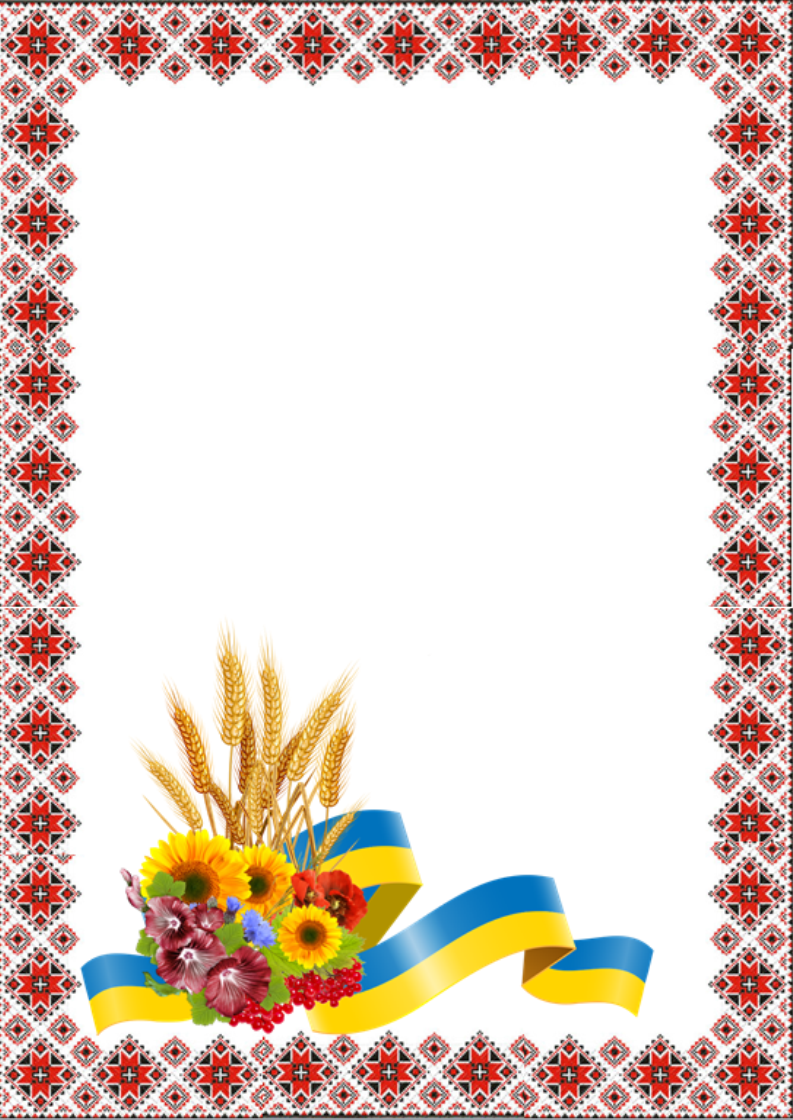 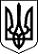  УкраїнаНАВЧАЛЬНО-ВИХОВНИЙ КОМЛЕКС № 2ПОКРОВСЬКОЇ МІСЬКОЇ РАДИДОНЕЦЬКОЇ ОБЛАСТІ                                                                                      ЗАТВЕРДЖУЮ                                                                                            Директор НВК № 2                                                                                                      Покровської міської ради                                                                                                      ________ Н.Д. Ібрагімова                                                                                                                 серпень   2022 року                                                                                СХВАЛЕНО                                                                                                         протокол педагогічної ради                                                                                            від  31 .08.2022  № 1ДОДАТОКдо плану роботи                  Навчально-виховного комплексу № 2дошкільного підрозділу «Перлинка»     Покровської міської ради Донецької області             на 2022 - 2023 навчальний рікЗМІСТІ Діяльність структур колегіального управління                               1.1. Педагогічні ради                                                                                    1.2. Загальні збори трудового колективу                                                    1.3. Виробничі наради                                                                                   1.4. Рада з харчування1.5. Рада з охорони праціІІ. Діяльність методичного кабінету2.1.Методична робота з кадрами. Підвищення 2.2. Удосконалення професійної творчості2.3. Конкурси-огляди2.4. Тематичні тижні2.5. Колективний перегляд2.6. Система моніторингу якості освітиІІІ. Адміністративно-господарська діяльність3.1. Забезпечення матеріально-технічних та навчально-методичних умов.3.2. Санітарно-просвітницька робота з усіма учасниками освітнього процесу.3.3. Інструктажі з питань ОП та БЖД.ІV. Організаційно-педагогічна діяльність4.1. Взаємодія з батьками.4.2. Співпраця зі школою.V. Внутрішня система оцінювання якості освітньої діяльності5.1.  Вивчення стану організації освітнього процесу5.2. Вивчення питань з організації харчування дітей в ДП                                                                               5.3. Вивчення питань з охорони праці, пожежної безпеки, техніки, безпеки та цивільного захисту.ДОДАТКИ                                                                                           1. Циклограма здійснення внутрішнього контролю2. Графік оперативного контролю3. Загальні заходи для дітей.4. План заходів з національно – патріотичного вихованняЗАВДАННЯ НА НОВИЙ 2022/2023 НАВЧАЛЬНИЙ РІК       Враховуючи підсумки освітньої роботи за 2021/2022 навчальний рік, анкетування педагогів, відповідно до виявлених досягнень, недоліків, запитів батьків та державних вимог, педагогічний колектив дошкільного підрозділу у 2022/2023  навчальному році буде працювати над головними завданнями, визначеними на рівні держави:  подальше вивчення та забезпечення основних умов реалізації Державного стандарту – Базового компоненту дошкільної освіти;створення безпечного середовища для організації освітнього процесу;створення належних умов для інтеграції дитини в освітнє середовище, здійснення моніторингу досягнень розвитку дитини згідно з програмного розвитку;реалізація принципів демократизації, гуманізації, індивідуалізації та інтегративності освітньої роботи;оновлення освітнього процесу.Наукова-методична проблема закладу на  2022/2023 навчальний рік:- подальше забезпечення доступності та якості освітніх послуг відповідно до оновленого Державного стандарту дошкільної освіти, підвищення якості професійної діяльності педагогічних кадрів та забезпечення безпечного освітнього середовища з урахуванням основних напрямів .Виходячи з цього пріоритетними завданнями на наступний рік вважати:Забезпечити психологічну безпеку та емоційне благополуччя учасників освітнього процесу шляхом використання методичного кейсу.2.  Формувати у дітей відчуття приналежності до своєї країни, завдяки їх участі у суспільно корисній справі громадянсько-патріотичного змісту.     3.  Формувати сенсорно-пізнавальний досвід дитини в різних видах діяльності через використання інноваційних технологій.Основними компонентами надання дітям якісних освітніх послуг мають стати:забезпечення психологічної та фізичної безпеки всіх учасників освітнього процесу;забезпечення  та дотримання  умов оновленого державного освітнього стандарту;використання різноманітних засобів освітнього впливу на дитячу особистість;забезпечення інтеграції змісту освітнього матеріалу і зацікавленості дітей пізнанням навколишньої дійсності.Запорукою успішної реалізації ключових завдань організації та змістового наповнення освітнього процесу у закладі має стати : високий рівень внутрішньої самоорганізації педагогічного колективу, творчий та інтелектуальний потенціали педагогічних кадрів, орієнтація на дітей – як центр освітнього процесу.І. ДІЯЛЬНІСТЬ СТРУКТУР КОЛЕГІАЛЬНОГО УПРАВЛІННЯ:1.1. ПЕДАГОГІЧНІ РАДИ1.2. ЗАГАЛЬНІ ЗБОРИ ТРУДОВОГО КОЛЕКТИВУ1.3. ВИРОБНИЧІ НАРАДИ1.4. РАДА З ХАРЧУВАННЯ1.5. РАДА З ОХОРОНИ ПРАЦІІІ. ДІЯЛЬНІСТЬ МЕТОДИЧНОГО КАБІНЕТУ МЕТОДИЧНА РОБОТА З КАДРАМИПІДВИЩЕННЯ  ПЕДАГОГІЧНОЇ  МАЙСТЕРНОСТІ  ПРАЦІВНИКІВ  ДП2.6. СИСТЕМА МОНІТОРИНГУЯКОСТІ ОСВІТИІІІ. АДМІНІСТРАТИВНО-ГОСПОДАРСЬКА ДІЯЛЬНІСТЬІV. ОРГАНІЗАЦІЙНО-ПЕДАГОГІЧНА ДІЯЛЬНІСТЬ4.1.ВЗАЄМОДІЯ З БАТЬКАМИ4.2. СПІВПРАЦЯ ЗІ ШКОЛОЮV. ВНУТРІШНЯ СИСТЕМА ОЦІНЮВАННЯ ЯКОСТІ ОСВІТНЬОЇ ДІЯЛЬНОСТІДодаток 1ЦИКЛОГРАМА ЗДІЙСНЕННЯ ВНУТРІШНЬОГО КОНТРОЛЮ У ДОШКІЛЬНОМУ ПІДРОЗДІЛІ 2022/2023 н.р.Умовні скорочення:В – виробнича нарада;П – педагогічна рада;ЗТК – збори трудового колективу;Н – наказ;ДЗ – доповідна записка;Д – довідка;З – звіт;Додаток 2Графік оперативного контролю на 2022/2023 навчальний рікДодаток 3ЗАГАЛЬНІ ЗАХОДИ ДЛЯ ДІТЕЙЖовтеньЛистопадГруденьСіченьЛютийБерезеньКвітеньТравеньДодаток 4ПЛАН ЗАХОДІВ З НАЦІОНАЛЬНО – ПАТРІОТИЧНОГО ВИХОВАННЯ Форма проведення заходуТема заходуТермінВідповідальнийПриміткаІ. Педрада- «круглий стіл»«Беремо педагогічний старт в умовах сьогодення» (настановча)31.08.2022Мельник І.О.заступник директора з ВРонлайнзустрічаналізобмін думкамипедагогічна «кав’ярня»«хвилинки презентації»1. Про діяльність педагогічного колективу за минулий  2021/2022  навчальний рік. Визначення пріоритетних напрямків педагогічного процесу на 2022/2023 н. р.2.Обговорення та затвердження плану роботи ДП «Перлинка»  на 2022/2023 навчальний рік3.Обговорення проблеми закладу, окреслення труднощів її реалізації та обмірковування шляхів розв’язання4. Представлення плану роботи творчої групи закладу.5. Організаційні питання початку навчального року:• визначення програм,  видів та форм планування;• визначення напряму  для комплексного само оцінювання відповідно до ВСЗЯО;• моніторинг якості освіти;• затвердження режиму роботи ДП в умовах воєнного стану;• дотримання алгоритму дій при сигналі «Повітряна тривога»;• робота  гуртків закладу;• затвердження розкладу   організованої освітньої діяльності дошкільників та розпорядку дня дітей;• підвищення фахової майстерності педагогів ДП.Мельник І.О.,заступник директора з ВРпедагогічний колективМельник І.О.,заступник директора з ВРМельник І.О.,заступник директора з ВРМельник І.О.,заступник директора з ВРпедагогічний колективІІ. Педрада(психолого-педагогічна)«Психологічно безпечне освітнє середовище як необхідна умова успішного розвитку та соціалізації дитини»20.12.2022Мельник І.О.,заступник директора з ВРонлайнзустрічінформаційні хвилинкитеоретичний екскурсметодичний аспектпрактичний аспектдовідка1. Результати виконання рішень попереднього засідання педагогічної ради.2. Формування ситуацій успіху під час освітнього процесу.3. Профілактика булінгу, мобінгу в ДП.4. Розвиток емоційного інтелекту педагога як важлива передумова ефективного освітнього середовища.5. Стан роботи зі створення психологічного та фізичного безпечного освітнього середовища.Мельник І.О.,заступник директора з ВРпедагогічний колективпедагогічний колективпедагогічний колективМельник І.О.,заступник директора з ВРІІІ. Педрада - консиліум«Патріотичне виховання дошкільнят в умовах сьогодення»31.03.2023Мельник І.О.,заступник директора з ВРонлайнзустрічінформаційні хвилинкиобговорення перспектив поглибленої роботипедагогічні діалоги (з досвідуроботи)довідкатест та анкетування1. Результати виконання рішень попереднього засідання педагогічної ради.2. Сутність та значення патріотичного виховання у формуванні життєво компетентної особистості дошкільника.3. Різноманітність форм роботи щодо громадянсько-патріотичне виховання дошкільнят. 4. Про результати тематичного вивчення стану  роботи з використання інноваційних технологій  у вихованні патріотизму.5. Діагностика професійної компетентності педагогів щодо громадянсько-патріотичного виховання дошкільників.Мельник І.О.,заступник директора з ВРпедагогічний колективпедагогічний колективМельник І.О.,заступник директора з ВР ІV. Педрада «Навчальний рік позаду: підсумки, проблеми, реалії» (підсумкова)30.05.2023Мельник І.О.,заступник директора з ВРонлайнзустрічінформаційні хвилинкизвітнаказдовідкасамоаналіззвітобмін думками1. Результати виконання рішень попереднього засідання педагогічної ради.2.Про порівняльний аналіз результатів моніторингу знань дітей у ДП за 2022/2023 н. р.3. Про виконання плану роботи закладу  й реалізації річних завдань.4. Про результати  засвоєння вихованцями програми базового компоненту «Я у світі».5. Підсумки  оцінювання напряму «Освітнє середовище ДП»: критерії, індикатори та методи оцінювання.6. Про результати роботи з дітьми  у вікових групах.9. Затвердження та обговорення плану оздоровчої роботи у літній період 2023 рокуМельник І.О.,заступник директора з ВРпедагогічний колективМельник І.О.,заступник директора з ВРМельник І.О.,     заступник директора з ВРпедагогічний колективпедагогічний колективФорма проведення заходуТема заходуТермін проведенняВідповідальнийПриміткиІ.1. Про дотримання основних заходів ЦЗ та БЖД учасниками освітнього процесу під час воєнного стану (стан укриття та дії учасників освітнього процесу під час сигналу «Повітряна тривога»).2.  Обрання  Ради ДП та затвердження  плану роботи Ради  на 2022/2023 навчальний рік.3. Готовність ДП  до роботи в осінньо-зимовий періоджовтеньдиректорзаступник директора з ВРЗайцева К.Е, голова ПККачковська А.О, завгоспонлайнзустрічІІ.1.Звіт заступника директора з ВР ДП  про роботу у 2022/2023 навчальному році.2. Про зміцнення матеріально-технічної бази  ДП.3.Звіт Ради з харчування, з охорони праці4. Про проведення ремонтних робіт та забезпечення благоустрою ДПчервеньзаступник директора з ВРКачковська А.О, завгоспсестра медична,завгоспКачковська А.О., завгоспонлайнзустрічФорма проведення заходуТема заходуТермін проведенняВідповідальнийПриміткиІ.«нарада- стратегія»Організація роботи закладу дошкільної освіти на 2022/2023 н. р.1. Створення належних, безпечних, доступних умов розвитку, виховання, навчання дітей та праці.2. Про результати навчання з ОП та атестації робочих місць за умовами праці.3. Затвердження Правил внутрішнього трудового розпорядку зі змінами щодо питань воєнного стану та графіків роботи всіх служб.4. Про підготовку ДП до роботи в осінньо – зимовий період під час воєнного стану.5. Про організацію харчування в ДП відповідно до стандартів НАССР.вересень2022директорзаступник директора з ВРЗайцева., Голова ПК завгоспсестра медичнаонлайнзустрічІІ. «нарада-консиліум»Актуальні питання сьогодення1. Про дотримання Інструкцій  та алгоритму дій  з ЦЗ під час воєнного стану.2. Про стан виконання права на  відпустку працівників ДПгрудень2023сестра медичназавгоспГолова ПКонлайнзустрічІІІ. «інформаційна трибуна»Злагодженість – запорука успіху1. Про дотримання санітарного стану ДП за результатами контролю.2. Дотримання працівниками виконавчої дисципліни.3. Попередження дитячого травматизму та безпеки життєдіяльності дітей.5. Професійний ріст педагогів (атестація, курсова підготовка)березень2023сестра медичнадиректорзаступник директора з ВРонлайнзустрічІV.«нарада-підсумок»Рік позаду: проблеми та перспективи покращення роботи ДП.1. Про хід виконання Стратегії  розвитку ДП.2.  Про досягнення колективу за минулий навчальний рік та перспективи роботи в новому навчальному році.3. Звіт творчої групи ДП.4. Про завдання колективу на літню оздоровчу кампанію 2023 року.5. Організаційні аспекти роботи ДП.травень2023директорзаступник директора з ВРпедагогічний колективзаступник директора з ВРонлайнзустрічФорма проведення заходуТема заходуТермін проведенняВідповідальнийПриміткасамоосвітаОзнайомлення із законодавчою та нормативною базою щодо харчування дітей в ДП По мірі надходженнямедична сестраонлайнзустрічмоніторингвиконання перспективного меню та норм  споживання продуктів харчування за квартал, рік  щоквартальнодиректор, медична сестрааналізВиконання норм та вимог щодо харчування дітей в ЗДО щомісяцямедична сестраВідвідування всіх прийомів їжі дітьми з метою виявлення рівня апетиту при вживанні стравщотижнямедична сестраконтрольведення документації з харчування відповідальними особами;дотримання принципів та стандартів НАССР;дотримання технології приготування страв;дотримання вимог особистої гігієни працівниками причетними до харчування дітей у ДП;дотримання вимог особистої гігієни працівниками причетними до харчування дітей;культура споживання їжі дітьми під час організації харчування у групах;санітарно-гігієнічний стан місць харчування дітей;дотримання техперсоналом правил миття посуду під час організації харчування у групах;дотримання норм зберігання добових норм;реальний стан складського обліку продуктів харчування у коморі та їх зберігання;за виконанням зауважень Держпродспоживслужби та інших структур, що стосується харчуваннящомісяцямедична сестра, Форма проведення заходуТема заходуТермін проведенняВідповідальнийПриміткаХвилинки презентаціїОзнайомлення учасників освітнього процесу з нормативними документами, в яких висвітлюються питання охорони життя і здоров’я дошкільників та ОП у воєнний період.вересеньдиректорзаступник директора з ВРонлайнзустрічконтрольСистематичне здійснення контролю за дотриманням санітарно-гігієнічних, протипожежних норм і правил, техніки безпеки, вимог безпечної життєдіяльності дітей і працівників в умовах воєнного стану.щотижнязавгосп, директорзаступник директора з ВРПроведення інструктажів з персоналом з питань охорони праці та дотримання ТБ  на робочих місцях, інструктажі з ПБ та ЦЗ в умовах воєнного станусерпень, січеньзаступник директора з ВР, завгоспконтрольНаявність інструкцій з охорони праці  на робочих місцях.вересеньзавгоспконтрольДотримання працівниками правил внутрішнього трудового розпорядку, виконання посадових інструкцій.директорРозгляд питання щодо попередження дитячого травматизму в ДП на педагогічних годинах, адміністративних та  виробничих нарадах.щоквартальнозаступник директора з ВРпрактичні навчанняПроведення практичного навчання працівників ДП  з цивільного захисту в умовах воєнного стану.вересеньзаступник директора з ВРонлайнзустрічПроведення інформаційно-роз’яснювальної роботи з питань безпеки серед батьків вихованців та охорони праці – серед працівників ДП під час війни.упродовж рокузаступник директора з ВРонлайнзустрічФорма проведення заходуТема заходуТермін проведенняТермін проведенняВідповідальнийПриміткипрес-релізКомунікативно - освітній простір ДП в умовах війнивересеньвересеньзаступник директора з ВРонлайнзустрічметодичний квестВолодарі планів: якісний план – ефективний освітній процесвересеньвересеньпедагогічний колективонлайнзустрічсемінарЕмоційний інтелект, як фактор психологічного здоров’я дітей дошкільного вікужовтеньжовтеньзаступник директора з ВР,педагогічний колективонлайнзустрічсемінар з елементами тренінгуРозвиток емоційної сфери дошкільникалистопадлистопадзаступник директора з ВР,педагогічний колективонлайнзустрічконсультаціяПатріотичне виховання дошкільнят шляхом ігрової діяльностілистопадлистопадзаступник директора з ВР,педагогічний колективонлайнзустріч«круглий стіл»Теоретичні та практичні аспекти національно-патріотичного виховання в системі освітнього процесу сучасного дошкільного закладусіченьсіченьзаступник директора з ВР,педагогічний колективонлайнзустріч«шкала думок»Сенсорна інтеграція: як допомогти кожній дитинілютийлютийзаступник директора з ВР,педагогічний колективонлайнзустрічконсультація-діалогМатематика в іграхлютийлютийзаступник директора з ВР,педагогічний колективонлайнзустрічсемінарЕкологічна освіта дошкільників: ідеї з-за кордонуквітеньквітеньзаступник директора з ВР,педагогічний колективонлайнзустрічфестиваль ідейЯк організувати командну взаємодію дошкільниківтравеньтравеньзаступник директора з ВР,педагогічний колективонлайнзустрічУДОСКОНАЛЕННЯ ПРОФЕСІЙНОЇ ТВОРЧОСТІУДОСКОНАЛЕННЯ ПРОФЕСІЙНОЇ ТВОРЧОСТІУДОСКОНАЛЕННЯ ПРОФЕСІЙНОЇ ТВОРЧОСТІУДОСКОНАЛЕННЯ ПРОФЕСІЙНОЇ ТВОРЧОСТІУДОСКОНАЛЕННЯ ПРОФЕСІЙНОЇ ТВОРЧОСТІУДОСКОНАЛЕННЯ ПРОФЕСІЙНОЇ ТВОРЧОСТІмайстер-класРозвиваємо емоційний інтелект дошкільнятжовтеньжовтеньзаступник директора з ВР,педагогічний колективонлайнзустрічпрактикумСтрес-менеджмент у професійній діяльності педагогівгруденьгруденьзаступник директора з ВР,педагогічний колективонлайнзустрічпедагогічна майстерняЯк навчити дітей розв’язувати арифметичні задачіберезеньберезеньзаступник директора з ВР,педагогічний колективонлайнзустрічтренінгОрганізовуємо освітню роботу з дітьми на основі літературного текстутравеньтравеньзаступник директора з ВР,педагогічний колективонлайнзустріч                                       2.3. КОНКУРСИ-ОГЛЯДИ                                       2.3. КОНКУРСИ-ОГЛЯДИ                                       2.3. КОНКУРСИ-ОГЛЯДИ                                       2.3. КОНКУРСИ-ОГЛЯДИ                                       2.3. КОНКУРСИ-ОГЛЯДИ                                       2.3. КОНКУРСИ-ОГЛЯДИконкурс-оглядІгри морально-етичного змісту для дошкільниківсіченьсіченьзаступник директора з ВР,педагогічний колективонлайнзустрічконкурс-оглядНа кращий авторський посібник сенсорного спрямуванняберезеньберезеньзаступник директора з ВР,педагогічний колективонлайнзустріч                                      2.4. ТЕМАТИЧНІ ТИЖНІ                                      2.4. ТЕМАТИЧНІ ТИЖНІ                                      2.4. ТЕМАТИЧНІ ТИЖНІ                                      2.4. ТЕМАТИЧНІ ТИЖНІ                                      2.4. ТЕМАТИЧНІ ТИЖНІ                                      2.4. ТЕМАТИЧНІ ТИЖНІФорма проведення заходуТема заходуТермін проведенняТермін проведенняВідповідальнийПриміткиТиждень БезпекиТиждень інноваційТиждень виховання любові до малої БатьківщиниТиждень «Мислимо, граємо, математику вивчаємо»Тиждень Здоров’я жовтень,квітеньлистопадгруденьсіченьлютийтравеньжовтень,квітеньлистопадгруденьсіченьлютийтравеньзаступник директора з ВР,педагогічний колективонлайнзустріч                                     2.5. КОЛЕКТИВНИЙ ПЕРЕГЛЯД                                     2.5. КОЛЕКТИВНИЙ ПЕРЕГЛЯД                                     2.5. КОЛЕКТИВНИЙ ПЕРЕГЛЯД                                     2.5. КОЛЕКТИВНИЙ ПЕРЕГЛЯД                                     2.5. КОЛЕКТИВНИЙ ПЕРЕГЛЯД                                     2.5. КОЛЕКТИВНИЙ ПЕРЕГЛЯДФорма проведення заходуТема заходуТермін проведенняВідповідальнийВідповідальнийПриміткиЗаняття-подорожз пріоритетом громадянсько-патріотичного спрямуваннясіченьзаступник директора з ВР,педагогічний колективзаступник директора з ВР,педагогічний колективінтегроване заняття«Пізнаємо світ»січеньСюжетне заняття«Маленькі патріоти»січеньзаняття-квестз логіко-математичного спрямуваннялютийзаступник директора з ВР,педагогічний колективзаступник директора з ВР,педагогічний колективІгри Граючись-навчаємось (сенсорно-пізнавального розвитку)лютийкомплексне заняттяз пріоритетом образотворчої діяльностілютийбінарне заняття«Казка в гості завітала»березеньзаступник директора з ВР,педагогічний колективзаступник директора з ВР,педагогічний колективпошуково-дослідницька діяльність«Математика навколо нас»березеньігрова діяльністьІгри з водоюквітеньзаступник директора з ВР,педагогічний колективзаступник директора з ВР,педагогічний колективрозвага«Великодній дивограй»квітеньФорма проведення заходуТема заходуТермін проведенняВідповідальнийПриміткимоніторингВизначення рівня та якості знань дітей за Державним стандартом дошкільної освіти (за підсумками моніторингу)вересень 2022, квітень 2023заступник директора з ВР,педагогічний колективтематичне  вивченняПро стан  роботи з використання інноваційних технологій та ППД  у вихованні патріотизму.січеньзаступник директора з ВР,педагогічний колективтематичне  вивченняПро стан  сенсорно-пізнавального  розвитку дітейберезеньзаступник директора з ВР,педагогічний колективкомплексне вивченняОрганізація освітнього процесу в ст. гр «Квіточка» січеньзаступник директора з ВР,педагогічний колективвивчення документації  спост-женняОрганізація життєдіяльності здобувачів дошкільної освіти у закладі2022/2023 н. р.заступник директора з ВР,педагогічний колективіндивід. Бесіда з педагогомСтан ведення ділової документації2022/2023 н. р.заступник директора з ВР,педагогічний колективвивчення планування, індивід. Бесіда з педагогомЕфективність планування педагогічними працівниками своєї діяльності та якість організації освітнього процесу2022/2023 н. р.заступник директора з ВР,педагогічний колективінд. бесіда з педагогомРобота по самоосвіті2022/2023 н. р.заступник директора з ВР,педагогічний колективопитування, анкетуванняПостійне підвищення професійного рівня і педагогічної майстерності педагогічних працівників2022/2023 н. р.заступник директора з ВР,педагогічний колективопитування, анкетуванняНалагодження співпраці з батьками, працівниками закладу дошкільної освіти2022/2023 н. р.заступник директора з ВР,педагогічний колективсамоаналізКомплексне само оцінювання  за критеріями та індикаторами напряму «Освітнє середовище закладу дошкільної освіти»2022/2023 н. р.заступник директора з ВР,педагогічний колективТема заходуТермін проведенняВідповідальнийПримітки3.1.Забезпечення матеріально-технічних та навчально-методичних умовСтворення комфортних, безпечних, доступних та нешкідливих умов розвитку, виховання, навчання дітей та праці :- улаштування території закладу дошкільної освіти;- улаштування укриття (в умовах війни);- забезпечення розумних пристосувань для дітей з особливими освітніми потребами;- забезпечення комфортного повітряно-теплового режиму, належного освітлення, водопостачання, водовідведення, опалення, прибирання території та приміщень, дотримання санітарно-гігієнічних вимог - забезпечення приміщень  необхідним обладнанням для забезпечення освітнього процесу та життєдіяльності здобувачів дошкільної освіти- створення предметно-просторового розвивального середовище, яке відповідає віковим особливостям здобувачів дошкільної освіти та сприяє формуванню у них різних видів компетенцій.2022/2023 н. р.директор, завгосп3.2.Інструктажі з питань ОП, ЦЗ та БЖД1. Проведення  інструктажів з охорони праці, безпеки життєдіяльності, пожежної безпеки, правил поведінки в умовах надзвичайних ситуацій (воєнного стану)2.Проведення навчання з охорони праці.3.Ознайомлення учасників освітнього процесу з нормативними документами, в яких висвітлюються питання охорони життя і здоров’я дошкільників.2022/2023 н. р.по мірі надходження онлайнзустріч3.3. Сан. -просв. робота з усіма учасниками освітнього процесу1.Систематичне ведення обов’язкової медичної документації щодо питань санітарно- просвітницької роботи.2. Дотримання протиепідемічного режиму3. Санітарно-просвітницька робота:  - «Домедична допомога та поведінка персоналу у разі попадання чужорідного тіла в очі, вуха або дихальні шляхи дитини»;- «Лихоманка у дитини. Що робити?»; - « Генеральне прибирання групових кімнат»;- «Медичний супровід дитини з особливими потребами в умовах інклюзивної групи»;- «Домедична допомога при забоях та травмах різної локалізації»;- «Правила гігієни педагога під час організації харчування дітей»;- «Організація питного режиму»;- «Санітарно-гігієнічні вимоги до піску та ігор у пісочниці»2022/2023 н. р.2022/2023 н. р.2022/2023 н. р.2022/2023 н. р.2022/2023 н. р.2022/2023 н. р.сестра медичнаонлайнзустрічФорма проведення заходуТема заходуТермін проведенняВідповідальнийПриміткизагальні батьківські збори1.«Дитсадок в умовах війни: адаптація дошкільнят до вимог сьогодення»2. «Відповідальність см’ї за розвиток дитини – одна з умов виконання державного стандарту дошкільної освіти в Україні»2022/2023 н. рзаступник директора з ВР,педагогічний колектив практичний психологонлайнзустрічнастановчі  батьківські збори«Адаптація  -  важливий момент, пов’язаний із серйозними змінами»серпеньпедагогічний колективонлайнзустрічгрупові батьківські збори«Велике Я маленької дитини: криза трьох років»«Роль сенсорного виховання у розвитку малюків»«Збереження емоційного здоров’я дітей в умовах війни»«Діти яких ми виховуємо: теорія поколінь»«Як формувати психологічну стійкість дошкільника» «Щоб дитина не загубилася в школі»жовтеньквітеньвересеньквітеньвересеньквітеньвихователі груп  молодшого дошкільного вікувихователі середньої групивихователі  старшої групионлайнзустрічярмарок до Дня Дошкілля» «Світ солодощів»вересеньвихователі  онлайнзустрічАнкетування(Google-форми)«Булінг в дитячому  середовищі»упродовж 2022/2023 н. р.практичний психологонлайнзустрічсемінар«Взаємодія сім’ї та ДП щодо створення ситуації успіху для розвитку дошкільника в умовах сучасності» квітеньпедагогічний колективонлайнзустрічДні відкритих дверейДні добрих справ1-й   вівторокщомісяцяостанняп’ятницяпедагогічний колектив тематичні виставки робіт батьків та дітей«Війна у малюнках дітей» «Зимовий дивосвіт» паперові вироби (витинанки, ори гамі)  «Під мирним небом України» упродовж 2022/2023 н. р.педагогічний колектив зелена толокаакція  «Збережемо довкілля чистим»квітеньпедагогічний колективтрудовий десантакція «Благоустрій території ДП»травеньпедагогічний колективФорма проведення заходуТема заходуТермін проведенняВідповідальнийПриміткиОрганізаційна робота• Уточнення списків дітей, які вступатимуть до першого класу НУШ• Забезпечити необхідне освітнє  середовище для організації різних видів діяльності дітей старшого дошкільного віку з урахуванням їхніх вікових потреб та індивідуальних інтересів.• Організація взаємовідвідування:  уроків у першому класі вихователями старших груп ДП та занять у старших групах учителями початкових класів ЗЗСО.• Екскурсія з дітьми випускної групи ДП територією школи.• Екскурсія з елементами квесту для дітей старшої групи «Шкільними сходинками до пізнання»• Організувати участь дітей старшого дошкільного віку у спільних з учнями перших класів заходах:- свята Першого та Останнього дзвоника;2022/2023 н.р.2022/2023н.р.директор,заступник директора з ВРдиректор,заступник директора з ВР,вихователі старших групзаступник директора з ВР, заступник директора ЗЗСОПсиходіагностична та корекційно-розвивальна робота• діагностика адаптаційних процесів учнів перших класів.• провести психодіагностичну роботу з дітьми 5-6-річного віку, спрямовану на виявлення рівня та особливостей розвитку кожної дитини, її готовності до навчання.• провести обстеження дітей логопедом .жовтеньквітеньпрактичні психологи практичний психологвчитель-логопед Робота з батькамиінформаційна трибунабатьківські збориконсультація для батьківіндивід. консультаціїАнкетування(Google-форми)• «Підготовка дітей до школи – спільна справа ДП, сім’ї та школи» Теми:      • «Як формувати психологічну стійкість дошкільника» • «Щоб дитина не загубилася в школі»» «Корзина почуттів»• День відкритих дверей • «Дитячий садок – школа: плавний перехід чи стрибок через прірву?»• «Чи готові Ваші діти до навчання в школі?»2022/2023н.р.заступник директора з ВРпедагогічний колективзаступник директора з ВРпедагогічний колективдиректорзаступник директора з ВРпедагогічний колектив5.1. Вивчення стану організації освітнього процесу:Тема заходуТермін проведенняВідповідальнийПриміткитематичне1. Про стан  роботи зі створення психологічного та фізичного безпечного освітнього середовища.2. Про стан  роботи з  використання інноваційних технологій та вихованні патріотизму.3. Про стан   сенсорно-пізнавального  розвитку дітей4. Про стан адаптації дітей  молодшого дошкільного віку до умов ДП.2022/2023н.р.директор,заступник директора з ВРпідсумкове1. Готовність до навчального року.2. Визначення рівня та якості знань дітей за Державним стандартом дошкільної освіти.2022/2023н.р.директор,заступник директора з ВРоперативне1. Ведення документації відповідно до Номенклатури Нвк № 2.2. Готовність педагогів до робочого дня3. Зміст інформаційних стендів для батьків.4. Організація методичної роботи з молодими педагогами. 5. Організація освітнього процесу (планування та проведення  занять за освітніми напрямами)6. Дотримання правил безпеки життєдіяльності7. Організація рухливих ігор під час прогулянки8. Організація занять з образотворчої діяльності9. Якість виконання рішень педагогічних рад.2022/2023н.р.директорзаступник директора з ВР5.2.Вивчення питань з організації харчування дітей- дотримання принципів організації харчування за системою  НАССР в ДП;- дотримання технології приготування страв. Вихід і якість страв;- культура харчування дітей;- відповідність об’єму страв для дітей у групах. Обсяг відходів їжі у групах;- ведення документації щодо харчування дітей;- дотримання режиму харчування дітей у всіх групах, порціювання страв;- видача страв на групи помічникам вихователів при наявності відповідного посуду, спецодягу;-  відбір та зберігання добових проб;- повнота закладки продуктів під час приготування страв;- наявність продуктів харчування і продовольчої сировини у коморі.2022/2023 н. р.директор , заступник директора з ВРмедична сестра5.3. Вивчення  питань з охорони праці, пожежної безпеки, ТБ та ЦЗ  5.3. Вивчення  питань з охорони праці, пожежної безпеки, ТБ та ЦЗ  - ведення документації з охорони праці;- виконання інструкції щодо дій в умовах надзвичайних ситуацій воєнного характеру;- виконання інструкції з охорони життя та здоров’я дітей, правил ТБ на робочому місці;- виконання заходів з охорони праці;- проведення інструктажів з охорони праці;- виконання заходів з електробезпеки;- проведення інструктажів з пожежної безпеки;- виконання заходів з пожежної безпеки;- виконання заходів з ЦЗ.2022/2023 н.р.директор завгосп№з/пЗміст внутрішнього контролю(форма узагальнення)МісяціМісяціМісяціМісяціМісяціМісяціМісяціМісяціМісяціМісяціМісяціМісяці№з/пЗміст внутрішнього контролю(форма узагальнення)вересеньжовтеньлистопадгруденьсіченьлютийберезеньквітеньтравеньчервеньлипеньсерпень1.Готовність ДП до нового навчального року (педрада, наказ, виробнича нарада)ПД2.Затвердження  плану роботи закладу на навчальний рік та оздоровчий період (педрада, наказ)ПН3. Виконання  плану роботи закладу (педрада, наказ)ПН4.Аналіз захворюваності дітей у ДП (наказ)ВНН5.Затвердження тарифікації педагогічних працівників (наказ)6. Організація харчування дітей (наказ)ВДЗВДЗВДЗ7.Стан харчування дітей (виробнича нарада, наказ)ВННН8.Дотримання  Інструкцій  та алгоритму дій  з ЦЗ під час воєнного стану. (виробнича нарада, наказ)ВН9. Забезпечення літнього оздоровлення дітей (виробнича нарада, наказ, педрада)ВППН10Проведення ремонтних робіт приміщень закладу (виробнича нарада,  збори трудового колективу)ВЗТК11Стан тематичного вивчення згідно річних завдань закладу (педрада, наказ, довідка)ПДНПДНДЗ12Стан фізкультурно-оздоровчої роботи (виробнича нарада, наказ)З13Організація освітньо -виховного процесу в старшій групі (педрада, довідка, наказ)П; ВД; Д   Н;14Моніторинг навчальних досягнень старших дошкільнят ПДЗН15Забезпечення заходів з охорони праці, цивільної оборони, пожежної безпеки (наказ, виробнича нарада)ВН16Стан роботи з профілактики дитячого травматизму, охорони життя та здоров’я дітей (наказ, виробнича нарада)НВН17Методична робота в ДП, моніторинг якості знань (наказ, педрада)НПН18.Відвідування вихованцями ДП (виробнича нарада, наказ) ВН19.Робота гуртків (педрада, наказ, виробнича нарада)В20.Збагачення розвивального ігрового середовища та матеріальної бази ДП (педрада, збори трудового колективу) ЗТК21.Про дотримання санітарного стану ДП за результатами контролю.ЗВПитання контролюМісяць проведенняМісяць проведенняМісяць проведенняМісяць проведенняМісяць проведенняМісяць проведенняМісяць проведенняМісяць проведенняМісяць проведенняПитання контролюIXXXIXIIIIIIIIIVVВедення документації відповідно до Номенклатури ДП.+Організація адаптаційного періодуОрганізація методичної роботи з молодими педагогами+Зміст інформаційних стендів для батьківВзаємодія дітей у групі+Проведення:ранкового прийому+ранкової гімнастикизагартувальних процедуррухливих ігор+спостереженьОрганізація:освітньої діяльності+++рухової активності+занять з образотворчої діяльності+самостійної худ. діяльностітрудової діяльності+ігрової діяльностічергуваньвзаємодії з батьками вихованців+гурткової роботиДоцільність зонування предметно-ігрового середовища+Наповнення групових осередківВедення ділової документації педагогами+Дотримання правил безпеки життєдіяльності++Якість виконання рішень педагогічних рад.++Готовність педагогів до робочого дня№ з/пЗміст роботиТермінВідповідальніВідміткаВересеньВересеньВересеньВересеньВересень1.Свято «День знань»муз.керівник, вихователі групонлайн зустрічі2.Відзначення міжнародного Дня миру (проведення тематичних занять, бесід, присвячених миру)21.09.22// - // - //3.День здоров’я «Всім малятам треба знати, як здоровими їм стати»22.09.22// - // - //1.Осінній ярмарокмуз.керівник, вихователі групонлайн зустрічі2.День Покрови Пресвятої Богородиці.День захисника України14.10.22вихователі груп,муз.керівник,1.Місячник української поезіїмуз.керівник,вихователі груп2.День української писемності та мови:- тематичні заняття, літературні вікторини, фольклорні ігри з дітьми09.11.22вихователі груп3.Проведення тижня толерантності. Міжнародний день толерантності:- тематичні заняття щодо ознайомлення дітей з різними расами14-18.11.22вихователі груп4.Усесвітній день вітань (морально-етичне виховання)23.11.22вихователі груп1.Міжнародний день замовлення подарунків Діду Морозу:- заняття під час яких написати лист-замовлення Діду Морозу щодо подарунка для групи чи для кожної дитини02.12.22вихователі групонлайн зустрічі3.День збройних сил України:- тематичні заняття;-  бесіди, виставки.07.12.22вихователі груп4.День Святого Миколая19.12.22вихователі груп5.Зустрічаємо Новий Рік:- Новорічні ранки26.12-29.12.221.Старий Новий рікЩедрування13.01.2314.01.23муз.керівник,вихователі груп2.Свято Водохреща19.01.23вихователі груп3.Тематичний день «Мандруємо Країною дитинства»26.01.23вихователі старших груп4.День здоров’я «Не боїмося ми Зими, є в нас сани й ковзани»26.01.23муз.керівник,вихователі груп1.Свято «Масляна»24.02.23муз.керівник вихователі груп.1.Проведення свят«Моя мама найрідніша»06.07.03.23муз.керівник,вихователі груп2.Шевченківські дні09.03.23муз.керівник,вихователі груп3.Проведення тижня пожежної безпеки13-17.03.вихователі груп4.Виставка«Чарівні перевтілення стрічок»21.03.23вихователі груп5.Тиждень театру27-31.03.23муз.керівник,вихователі груп1.Відзначення дня довкілля:- екологічна акція «Дерево моєї сім’ї»;- мандрівки екологічною стежиною;- виставка малюнків «Весна красна»- конкурс на кращий город, клумбуквітеньвихователі груп2.День здоров’я«Спритні, сильні, дужі, бо зі спортом дружим»28.04.22вихователі груп1.Дні пам'яті та примирення.08-09.05.23вихователі груп2.День матері :- родинні свята в групах;- привітання матусь, виготовлення подарунків12.05.23вихователі груп3.Відзначення міжнародного дня сім’ї:- ознайомлення дітей і батьків з їх родоводом (оформлення родинних дерев);- конкурс малюнків «Моя щаслива сім’я».15.05.23вихователі груп4.Випускні свята «Прощавай садок дитячий»травеньвихователі старших груп№Назва заходуТермінВідповідальний1.Постійно оновлювати навчально-розвивальний осередок з патріотичного виховання.Протягом року вихователі всіх груп2.Створення предметно-розвивального середовища в дитячому садку з ознайомлення з рідним містомТравень - серпеньвихователі всіх груп3.Тематичні екскурсії дітей до природніх об’єктів та пам’ятних місць міставихователі всіх груп4.Систематично проводити заняття по ознайомленню дітей з рідним містом, Україною.протягом рокувихователі всіх груп5.До відзначення Дня мміста провести спортивне свято «Моє місто найкраще на землі!» (разом з батьками)вересень музичні керівники, вихователі всіх груп6.Провести тематичний тиждень до Дня незалежності Українисерпеньмуз. керівник, вихователі всіх груп7.Провести тематичний тиждень до Дня міста.вихователі8.Систематично планувати та проводити з дітьми народні рухливі ігри.протягом рокумуз. керівник, вихователі всіх груп9.Створити у групах міні – музей одного предмету.протягом рокувихователі всіх груп10.Проводити народні свята та розваги відповідно до календарної сезонності.протягом рокумуз.керівник11.Систематично ознайомлювати дітей з символами України, народними ремеслами, видатними людьми.протягом рокувихователі всіх груп12.Проводити просвітницьку роботу з батьками щодо патріотичного виховання.протягом рокувихователі всіх груп